Pokud vyzařujete vibrace nízké, nemůžete v životě dosáhnout harmonie a budete žít s vnitřním pocitem nespokojenostiVšechno na světě  a ve vesmíru je v ustavičném pohybu, všechno kypí, vibruje, hýbe se, vyzařuje energii odpovídající frekvence. Také lidé vyzařují určité vibrace, ať jde o strach a nemoc nebo radost a zdraví.Stejně jako všechno ostatní ve vesmíru, i lidské tělo se skládá z vibrující energie. Když si udržujeme optimální frekvenci, naše těla fungují bezchybně.  Štěstí – 205 Hz                                                  Bezpodmínečná láska – 150 HzSrdečná láska – 147 Hz                                                   Soucit – 144 Hz  Jednota, shoda – 50 Hz                                                   Vděčnost – 46 Hz         Přijetí – 38 Hz                                                         Optimismus – 30 Hz     Podrážděnost – 3,5 Hz                                                  Sebelítost – 3 Hz      Pocit převahy – 1,9 Hz                                                  Pohrdání – 1,5 Hz     Hněv, pýcha – 0,9 Hz                                                    Lež, urážky – 0,6 Hz                                              Strach, pocit viny – 0,2 HzVibrace vysoké a nízkéKaždý ví, že lidské tělo se skládá z vibrujících částic. Fyzické tělo, působící na nás tak pevným a odolným dojmem, je ve skutečnosti energie vibrující s určitou frekvencí. To můžeme vidět prostřednictvím supervýkonných elektronových mikroskopů.Na jaké frekvenci vibrujeme?Zdravý organismus vibruje na vyšší frekvenci než organismus nemocný. Když člověk onemocní, část jeho těla začíná vibrovat na nižších frekvencích. Aby se tělo uzdravilo, je tedy nezbytné zvýšit vibrace nejprve nemocného místa a poté celého organismuMĚJTE NA PAMĚTI, ŽE...Jakákoli závislost snižuje naše vibrace a tlumí naše schopnosti. Patří sem veškeré závislosti - alkohol, drogy, léky, cigarety...Ale patří sem i ty nevinné - na kávě, čokoládě, na jídle,A také psychické závislosti - na člověku, na předmětech, na penězích atd...„Doslova všechny chronické a nevyléčitelné nemoci začínají jako menší fyzické problémy, které by se vyléčily, kdyby tělo vibrovalo ve své optimální frekvenci.“JAK SI MŮŽEME ZVÝŠIT SVÉ VIBRACE ?Dávejte si pozor na to, o čem přemýšlíte. Myšlenka má sílu rozkazu a energie ji nevyhnutelně následuje. Sledujte své myšlenky, které se vám přes den honí hlavou, a pokud vám do ní náhodou vstoupí nějaká negativní či kritická, nahraďte ji nějakou pozitivnější !!!Molekuly DNA vnímají lidskou řeč! A pod jejím vlivem tyto molekuly odpovědné za dědičnost mění svou formu a strukturu. To znamená, že každý člověk svou řečí ovlivňuje svůj vlastní životní program.Důležité je, abyste se udržovali v pozitivním smýšlení tak dlouho, jak je to možné, a čas strávený negativními myšlenkami zkrátili na minimum.Energetické pole člověka okamžitě reaguje na libovolnou myšlenku či emoci, a jestliže jsou negativní, odpovídá lidské pole ostrou negativní reakcí.Emoce hněvu, závisti a nenávisti fungují na frekvencích 1 Hz.Emoce lásky až  na více než 250 Hz.Zvýšení vlastních vibrací je jediným způsobem jak žít takový život, jaký chceme. Pokud vyzařujete vibrace nízké, nemůžete v životě dosáhnout harmonie a budete žít s vnitřním pocitem nespokojenosti.Tuto nespokojenost je třeba nejprve přijmout a smířit se s tím, že vás udržovala v nízkých vibracích. Když seberete odvahu něco se způsobem života, který vám nevyhovuje, udělat a vědomě se rozhodnete pro změnu, jste na nejlepší cestě zvýšit frekvenci, již vyzařujete (a kterou druzí podvědomě vnímají, i když nemusejí být nijak zvlášť citliví).1)      Dávejte si pozor na to, o čem přemýšlíte. Sledujte bděle myšlenky, které se vám přes den honí hlavou, a pokud vám do ní náhodou vstoupí nějaká negativní či kritická, nezavalte se kvůli tomu výčitkami, nýbrž je místo toho podle svých možností nahraďte nějakými pozitivnějšími. Některé z nich, které vás naplňují pocitem štěstí a povznášejí, si můžete předem připravit a sepsat na kartičku, kterou pak budete nosit vždy při sobě. V případě přepadení negativním smýšlením pak na ni nahlédněte a nenásilně se „přeprogramujte“. Důležité je, abyste se udržovali v pozitivním smýšlení tak dlouho, jak to je možné, a čas strávený negativními myšlenkami zkrátili na minimum.2)      Mluvte pouze o tom, co chcete, nikoli o tom, co nechcete. Na co se totiž soustředíte, to posilujete a s největší pravděpodobností se také v životě potkáte. Změňte svůj slovník a používejte pozitivní výrazy. Když třeba chcete přestat kouřit, neříkejte si „Nekouřím“, protože to ve vás může evokovat pocity, že jste o něco ochuzeni. Místo toho prohlaste: „Odkládám kouření“, nebo „Kouření nepatří do mého života“ – i když je v poslední větě formální zápor, vyznění prohlášení je pozitivní. Vyzkoušejte si, co na vás platí – každý máme své vnitřní nastavení trochu jiné.3)      Naučte se žehnat. Žehnání nepatří jenom kněžím nebo do kostela, ale vyjádřením vděčnosti se rovněž zvyšují naše vibrace. Soustřeďte se na to málo (nebo nic), co máte, a vyjádřete za to vděčnost. Tímto požehnáním si této věci (příležitosti, vlastnosti) do života přitáhnete víc. A také věřte, že se vaše očekávání uskuteční.4)      Vyhýbejte se negativním nebo pesimistickým lidem. Takovíto lidé vyzařují velmi nízké frekvence, což vaše vyzařování může snižovat. Možná jste si sami všimli, že po setkání s určitými lidmi se cítíte jako vyždímaný citron. Je to tím, že si cucli vaší energie; a nemusejí to být jenom energetičtí upíři, kteří něco takového dělají vědomě s cílem druhému uškodit. Pokud se s nimi stýkat musíte (v zaměstnání, v rodině), pak jim naznačte, jak byste jejich problémy, stres a starosti, kterými se vás snaží zahltit, řešili vy, a pokud v tom budou pokračovat, nekompromisně rozhovor s nimi ukončete.5)      Moc nepřemýšlejte. Ano, čtete správně, nemyslete tolik! K odreagování od neustálých analýz vám může pomoci třeba procházka v parku – pokud to do přírody máte hodně daleko – nebo zavření se na určitou dobu ve svém pokoji (třeba s tím, že si musíte odpočinout, aby vás nerozbolela po práci hlava), a pusťte si příjemnou hudbu – nemusí být nutně relaxační, pokud styl New Age zrovna nevyznáváte- a koncentrujte se na její zvuk a na svůj pravidelný dech. Nedoporučuji vám dělat žádná náročná dechová cvičení, jenom si všímejte toho, jak dýcháte. A hlavně nehodnoťte! To by vám nabyté vibrace zase mohlo snížit. Můžete se také zaměřit na to, že vdechujete klid a lásku, a vydechujete napětí a obavy. Na vycházce či na výletě se kromě prodýchávání soustřeďte na krásu přírody.6)      Stýkejte se s lidmi „podobné krevní skupiny“. Najděte si skupinu lidí, kteří se zajímají o stejné věci jako vy, a současně se od nich učte. Nejenže se tím pravděpodobně vyhnete energetickým upírům popsaným v bodě 4), ale navíc navážete i milá kamarádství. Já jsem například měla hrůzu z masových akcí, ale dneska se velice ráda účastním různých společných meditací a podobných akcí. Mám pak ze sebe dobrý pocit, že jsem společenská a aktivní.7)      Obětujte každý týden něco, co vás nezničí – čas, peníze, pomocnou ruku, nebo něco, co již nepotřebujete a druhému ještě dobře poslouží. Rozproudí se tím energie mezi příjmy a výdaji: pomozte, a bude pomoženo i vám; darujte, a budete obdarováni. Ovšem tento bod si nevysvětlujte tak, že musíte víc dávat než brát! Hovoříme o rovnováze, a hlavně ze své oběti musíte mít dobrý pocit, cítit, že k něčemu byla. Samoúčelná oběť vám k osvícení nejenže nenapomůže, ale mohla by vás od něj i pořádně zdržet.8)      Uvědomujte si to, co děláte, a zůstaňte naladěni pozitivně. Každá vyslaná energie se nám jednou nějak vrátí, takže si snažte být za všech okolností vědomi toho, co děláte, jak se k druhým chováte, a jak v různých situacích jednáte. Biblický výrok Tesaře z Nazaretu nam připomíná: "Co zasadíš, to sklidíš" Jak se k druhým chováte, tak se budou oni chovat k vám, a tím, že se budete chovat poctivě a spravedlivě, si do života přitáhnete lidi stejně smýšlející i výhodné příležitosti. Na všechno, co se vám přihodí, se snažte pohlížet z té lepší stránky, z té, která je pro vás výhodnější. Přestaňte se zaobírat lítostivými výčitkami typu: „Proč se něco takového muselo stát právě mně?“, ale místo toho hledejte odpověď na otázku: „Jaké dveře se přede mnou tímto zdánlivě nemilosrdným zásahem otevírají?“ Není to totiž skutečné, nezapomínejte, že jsme duchovní bytosti, které si vybraly určité pozemské prožitky.9)      Zdržte se sledování zpravodajství, které se soustředí výhradně na tragédie a katastrofy. Nebojte, o nic nepřijdete, vždy se najde nějaký ochotník, který vás o zlu, které se kolem nás děje, bude informovat. Nenabádám tím však k lhostejnosti; pokud můžete zlu nějak zabránit, rozhodně to udělejte. Pokud však vaše kompetence tak daleko nesahají, nemá smysl se v bolesti rýpat. Naprostá většina médií včetně reklam funguje na principu vyvolávání strachu, který se vás může zmocnit natolik, že budete jako očarovaní koukat na obrazovku a chtít o katastrofě vědět čím dál tím víc; čímž se dostanete do smyčky závislosti.10) Udržujte kontakt se svými pocity. To je ze všech ten nejdůležitější faktor, který vám pomůže udržovat si vyšší vibrace. Vaše pocity v jemnohmotném světě působí jako lepidlem nebo magnet; když ze sebe máte dobrý pocit, začnete si do života přitahovat věci, příležitosti a události, které vibrují na téže frekvenci. Vaše vibrační úroveň se odvíjí od vašich pocitů, takže se podle svých schopností a možností snažte za každých okolností zůstat na jejím vrcholu, a co nejméně sklouzávejte do negativna a pesimismu. Čím lepší pocit budete ze sebe a ze svého života mít, tím více se zvýší vibrace vašeho osobního vyzařování.Neposuzujte je a nekritizujte, A hlavně nehodnoťte!To by vám nabyté vibrace zase mohlo snížit.Věděli jste, že pomlouváním a odsuzováním ostatních praktikujete  vlastně  ČERNOU MAGII? Často při tomto konání dochází k vyřknutí uřknutí či prokletí.Celý proces zvyšování vibrací je v podstatě o posunu ve vnímání reality, kdy se přesunujeme od strachu k pocitům vděčnosti, od boje (i za pozitivní hodnoty) k přijetí nevyhnutelného a vyrovnání se s tím, od vyčerpávajícího a křečovitého úsilí k povznášející lehkosti bytí. Neboť to, co jde samo, je požehnané; pokud nám něco v životě drhne, nemá cenu mlátit hlavou do zdi a překonávat sama sebe, neboť i to je boj.Pokud po vás někdo chce, abyste žili v askezi nebo se nějak jinak trýznili či omezovali, zeptejte se sami sebe, co za tím ve skutečnosti stojí. Můžete s překvapením zjistit, že jde o záměrné snížení vašich vibrací a vypěstování závislosti, abyste byli z nějakého důvodu připraveni o samostatnost a status tvůrce své vlastní reality.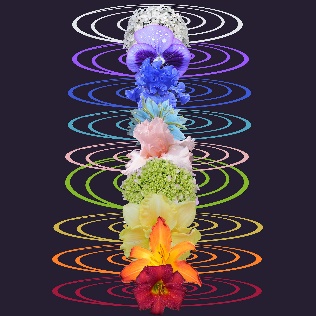 